Детская гимнастика для глаз. Советы родителям.Каждый человек воспринимает и изучает окружающий мир  с помощью пяти чувств или сенсорных систем: зрения, слуха, осязания, обоняния и вкуса.Глаза считаются из всех органов чувств самым драгоценным даром природы. 90% информации человек воспринимает из внешнего мира благодаря зрению. Для любой деятельности: учеба, отдых, повседневная жизнь, необходимо хорошее зрение.В течение первых двенадцати лет жизни ребенка идет интенсивное развитие органов зрения. В этот период глаза особенно подвержены негативному влиянию многочисленных факторов, таких как повышенные нагрузки (компьютер, чтение, телевизор), травмы, инфекции, неблагоприятная экология, и многих других. Каждый  человек должен понимать, что зрение важно оберегать и сохранять. Дети  в этом отношении гораздо восприимчивее к разным  воздействиям. Развитию зрения в детском возрасте необходимо уделять особое внимание.Как же можно помочь формирующемуся детскому организму противостоять подобному влиянию внешней среды и предотвратить ухудшение зрения у малыша?* Любая двигательная активность помогает глазкам малыша лучше работать. Заставляйте ребенка больше бегать, прыгать, играть в подвижные игры. Занятия спортом тоже пойдут ему на пользу.* Обязательно следите за осанкой ребенка. Ведь, если ребенок сидит с «кривой» спиной, у него нарушается кровоснабжение головного мозга, которое, в свою очередь, провоцирует проблемы со зрением.* Не допускайте, чтобы ребенок подолгу, не отрываясь, сидел перед телевизором или компьютером. При этом помните, что сидеть перед экраном лучше всего не сбоку, а прямо напротив. Нельзя также смотреть телевизор в темной комнате, так как глаз вынужден будет постоянно менять фокус и напрягаться, адаптируясь к свету. Это может привести к достаточно неприятным последствиям.* И еще один важный момент: для тренировки зрения ребенку полезно играть с яркими, подвижными игрушками, которые вертятся, прыгают и катаются.* Регулярно проводите с ребенком гимнастику для глаз. Превратите это в ежедневную увлекательную игру!Зрительную гимнастику необходимо проводить регулярно 2-3 раза в день  по 3-5 минут. Для гимнастики можно использовать мелкие предметы, различные тренажеры. Гимнастику можно проводит по словесным указаниям, с использованием стихов, потешек. Вот именно о стихотворных вариантах мы сегодня и поговорим.Гимнастика бывает:1) игровая коррекционная физкультминутка;2) с предметами;3) по зрительным тренажёрам;4) комплексы по словесным инструкциям.При подборе гимнастики для глаз учитывается  возраст, состояние зрения и быстрота реакции ребенка. Дети  во время проведения зрительной гимнастики не должны уставать. Надо следить за напряжением глаз, и после гимнастики практиковать расслабляющие упражнения. Например: «А сейчас расслабьте глаза, поморгайте часто-часто, легко-легко. Примерно так, как машет крылышками бабочка».Гимнастика для глаз ребёнкаЕсли ребенок трет ладошками глазки и жалуется на усталость, проведите с ним несложную гимнастику для глаз.• Быстро поморгать, закрыть глаза и посидеть спокойно секунд 5.• Крепко зажмурить глаза на несколько секунд, открыть их и посмотреть вдаль.• Вытянуть правую руку вперед. Следить глазами за медленными движениями указательного пальца: влево-вправо, вверх-вниз.• В среднем темпе сделать 3-4 круговые движения глазами вправо, затем влево.• Сидя, поставить руки на пояс, повернуть голову вправо и посмотреть на локоть левой руки, и наоборот.• Указательными пальцами поделать легкие точечные массирующие движения верхних и нижних век.Такую гимнастику для глаз можно представить малышу в виде игры уже в два года.Статья из журнала: Стопроцентное зрение | Рецепты здоровья №8 2010«Весёлая неделька»  гимнастика для глазПонедельникВсю неделю по — порядку, Глазки делают зарядку. В понедельник, как проснутся, Глазки солнцу улыбнутся, Вниз посмотрят на траву И обратно в высоту.Поднять глаза вверх; опустить их книзу, голова неподвижна; (снимает глазное напряжение).ВторникВо вторник часики глаза, Водят взгляд туда – сюда, Ходят влево, ходят вправо Не устанут никогда.Повернуть глаза в правую сторону, а затем в левую, голова неподвижна; (снимает глазное напряжение).СредаВ среду в жмурки мы играем, Крепко глазки закрываем. Раз, два, три, четыре, пять, Будем глазки открывать. Жмуримся и открываем Так игру мы продолжаем.Плотно закрыть глаза, досчитать да пяти и широко открыть глазки; (упражнение для снятия глазного напряжения).ЧетвергПо четвергам мы смотрим вдаль, На это времени не жаль, Что вблизи и что вдали Глазки рассмотреть должны.Смотреть прямо перед собой, поставить палец на расстояние 25-30 см. от глаз, перевести взор на кончик пальца и смотреть на него, опустить руку. (Укрепляет мышцы глаз и совершенствует их координации).ПятницаВ пятницу мы не зевали Глаза по кругу побежали. Остановка, и опять В другую сторону бежать.Поднять глаза вверх, вправо, вниз, влево и вверх; и обратно: влево, вниз, вправо и снова вверх; (совершенствует сложные движения глаз).СубботаХоть в субботу выходной, Мы не ленимся с тобой. Ищем взглядом уголки, Чтобы бегали зрачки.Посмотреть взглядом в верхний правый угол, затем нижний левый; перевести взгляд в верхний левый угол и нижний правый (совершенствует сложные движения глаз).ВоскресеньеВ воскресенье будем спать, А потом пойдём гулять, Чтобы глазки закалялись Нужно воздухом дышать.Закрыть веки, массировать их с помощью круговых движений пальцев: верхнее веко от носа к наружному краю глаз, нижнее веко от наружного края к носу, затем наоборот (расслабляет мышцы и улучшает кровообращение).Без гимнастики, друзья, Нашим глазкам жить нельзя!	Можно после гимнастики для глаз использовать для снятия напряжения гримасы, артикуляционную гимнастику.         «Тренировка» Дети выполняют движения в соответствии с текстомРаз – налево, два – направо, Три – наверх, четыре — вниз. А теперь по кругу смотрим, Чтобы лучше видеть мир. Взгляд  направим ближе, дальше, Тренируя мышцу глаз. Видеть скоро будем лучше, Убедитесь вы сейчас! А теперь нажмем немного А теперь нажмем немного Точки возле своих глаз. Сил дадим им много-много, Чтоб усилить в 1000 раз!Посмотреть влево. Посмотреть вправо.Круговые движения глазами: налево – вверх – направо – вниз – вправо – вверх – влево – вниз.Поднять взгляд  вверх. Опустить взгляд вниз.Быстро поморгать.                ***«Мой веселый, звонкий мяч»Мой веселый,  звонкий мяч, Ты куда помчался вскачь? Красный, синий, голубой, Не угнаться за тобой.Посмотреть влево- вправо.Посмотреть вниз — вверхКруговые движения глазами: налево – вверх – направо – вниз – вправо – вверх – влево — внизЗажмурить  глаза, потом помигать 10 раз, Повторить 2 раза.              ***«Дождик»Капля первая упала – кап! И вторая прибежала – кап! Мы на небо посмотрели Капельки «кап-кап» запели, Намочили лица, Мы их вытирали. Туфли – посмотрите – Мокрыми стали. Плечами дружно поведем И все капельки стряхнем От дождя Убежим, Под кусточком посидим.Сверху пальцем показывают траекторию движения капли, глазами вверх.То же самое.Смотрят вверх.Вытирают» лицо руками.Показывают руками вниз и смотрят глазами вниз.Движения плечами.Приседают, поморгать глазами.                 ***«Осень»Осень по опушке краски разводила, По листве тихонько кистью поводила. Пожелтел орешник и зарделись клены, В пурпуре осинки, только дуб зеленый. Утешает осень: не жалейте лета, Посмотрите – осень в золото одета!Круговые движения глазами : налево – вверх – направо – вниз – вправо – вверх – влево — внизПосмотреть влево – вправо.Посмотреть вверх – вниз.Зажмурить  глаза, потом поморгать 10 раз. (повторить 2 раза).                  ***«Листочки»Ах, как листики летят, Всеми красками горят Лист кленовый, лист резной, Разноцветный, расписной. Шу-шу-шу, шу-  шу- шу. Как я листиком шуршу. Но подул вдруг ветерок, Закружился наш листок, Полетел над головой Красный, желтый, золотой. Шу-шу-шу, шу-шу-шу. Как листиком шуршу. Под ногами у ребят Листья весело шуршат, Будем мы сейчас гулять И букеты собирать Шу-шу-шу, шу-шу-шу. Как я листиком шуршу.Круговые движения глазами: налево – вверх – направо – вниз – вправо – вверх – влево – вниз.Посмотреть влево – вправо.Посмотреть вверх – вниз.Круговые движения глазами: налево – вверх – направо – вниз – вправо – вверх – влево – вниз.Посмотреть влево – вправо.Посмотреть вверх – вниз.Посмотреть вниз.Посмотреть вверх.Посмотреть влево – вправо.Закрывают глаза, гладят веки указательным пальцем.                 ***«Елка»Вот стоит большая елка, Вот такой высоты. У нее большие ветки. Вот такой ширины. Есть на елке даже шишки, А внизу – берлога мишки. Зиму спит там косолапый И сосет в берлоге лапу.Выполняют движения глазами.Посмотреть снизу вверх.Посмотреть слева направо.Посмотреть вверх.Посмотреть вниз.Зажмурить  глаза, потом поморгать 10 раз, Повторить 2 раза.                    ***«Овощи»Ослик ходит выбирает, Что сначала съесть не знает. Наверху созрела слива, А внизу растет крапива, Слева – свекла, справа – брюква, Слева – тыква, справа – клюква, Снизу – свежая трава, Сверху – сочная ботва. Выбрать ничего не смог И без сил на землю слег.Обвести глазами круг.Посмотреть вверх.Посмотреть вниз.Посмотреть влево- вправоВлево — вправо.Посмотреть вниз.Посмотреть вверх.Зажмурить  глаза, потом поморгать 10 раз, (Повторить 2 раза.)Информация взята с сайта дет. сада www.dou50-krsk.ucoz.ru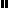 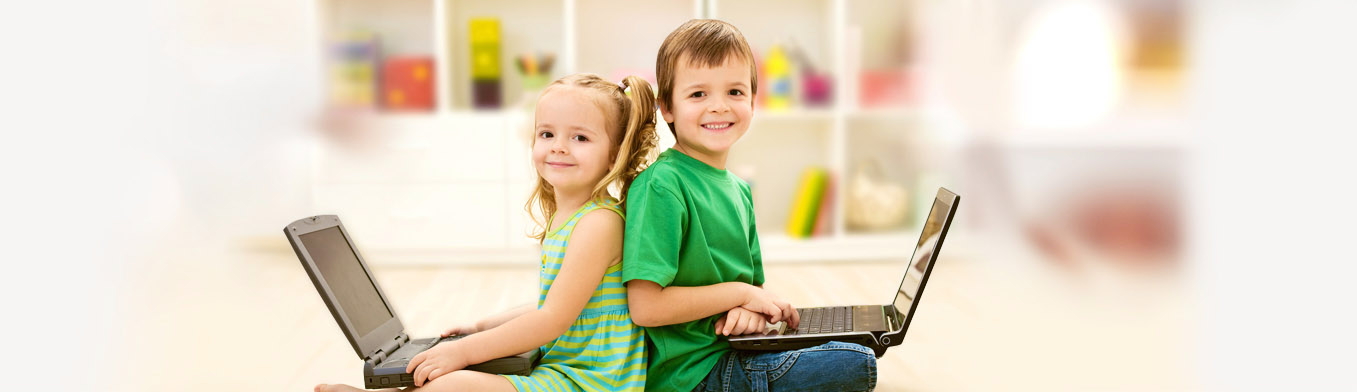 